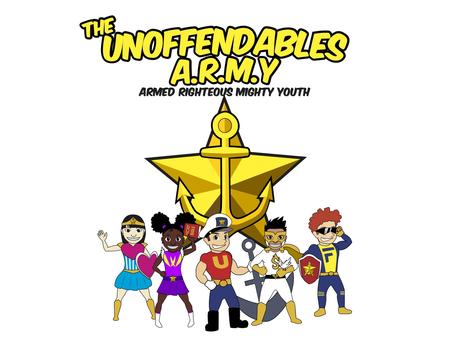 Title: Stronger Than The Giants!					LITTLE LIEUTENANTS: FALL LESSON 1 AGE: PRESCHOOL 3-5 YEAR OLDSLesson Topic: Stronger Than The Giants!Lesson Background/Foundation for Teachers: An offence can become a big giant in our lives; but like king David, we have to face the problem and trust in God’s power to overcome. David confronted the giant (Goliath) totally relying on God’s favor, guidance and strength. Introduction Activity: Bowling: Play a bowling game using a small ball to knock down a target object.  Cheer the children on when they knock the object down. Have a discussion about how hard or easy it was to knock the object down and how they felt when they accomplished their goal.Praise & Worship: Song 1: Every Giant will Fall – Rend CollectiveSong 2: We have overcome - Israel HoughtonSong 3: Unstoppable God – Elevation WorshipSong 4: I am in the Lord’s ArmyKey Verse: 1 Samuel 17:47 (NIV)All those gathered here will know that it is not by sword or spear that the Lord saves; for the battle is the Lord’s, and he will give all of you into our hands.”Bible Story: Scripture References: 1 Corinthians 10:13 The Message (MSG) No test or temptation that comes your way is beyond the course of what others have had to face. All you need to remember is that God will never let you down; he’ll never let you be pushed past your limit; he’ll always be there to help you come through it.2 Corinthians 10:4 (NIV)The weapons we fight with are not the weapons of the world. On the contrary, they have divine power to demolish strongholds.1 Corinthians 15:57 (NIV)But thanks be to God! He gives us the victory through our Lord Jesus Christ.Narrative of Story: David and The Giant (Goliath)One of the strongest and biggest giants that lived in philistine (a place with people that were not very friendly with the children of Israel) was named Goliath. He challenged the army of Israel and threatened to destroy them. Everyone was afraid to face the offensive giant but when David heard the Giant offensive threats, he (David) decided to confront him (the Giant).David did not feel comfortable wearing the heavy amour that soldiers wear to fight, instead he trusted in God to keep him from harm. He selected five stones and with his sling he approached the giant without fear saying, "You fight with a sword and I come with God on my side and today everyone will know that there is one true God in this land."The Giant fell when David hit him with one of the stones in his slingshot. When an offence comes at us in an intimidating way (Like Goliath did David). We will not be afraid. We will approach the problem with boldness and courage (Like David did). David did not rely on the worldly/heavy amour to fight. He depended on God’s words/promises to win the battle. We will not depend on the world’s ineffective ways and methods of confronting offences. We will ask God for guidance by reading His words.Craft/Make & Take: Title: The Battle is the Lord’s - Slingshot and stones craftSupplies Needed: Construction paper, 3 popsicle sticks, pipe cleaners or strings, little pom-poms or beads, glue, cut-out scripture (1 Corinthians 15:57But thanks be to God! He gives us the victory through our Lord Jesus Christ.)DirectionsHave children glue the 3 popsicle sticks on the construction paper to form a ‘Y’Guide them to attach the pipe cleaner or string to the branches of the ‘Y’ to form a slingshotGive them 5 pom-poms or beads to glue around the slingshot to represent the stonesGuide them to glue the pre-cut scripture (1 Corinthians 15:57) on their paperEncourage them to talk about their craft in reference to the lesson of the dayClosing Activity & Prayer:Ask God to give us the boldness to face offenses and not run from them.Pray for guidance (Through HIS Words from the Bible) so we don’t rely on our own strength and ideas to face offences that challenges usFaith At Home: Description: Encourage the children to share their experiences with their family and friends.Lesson Topic: Stronger Than The Giants!Lesson Topic: Stronger Than The Giants!Lesson Topic: Stronger Than The Giants!Lesson Topic: Stronger Than The Giants!LESSONWHAT CHILDREN DOSUPPLIESNEEDEDPREPARATION OVERVIEW1Getting StartedIntroduction/Ice Breaker: Bowling: Play a bowling game using a small ball to knock down a target object. *Small ball*A target object (e.g. Bottle)2Bible ExplorationKey Verse Key Verse: 1 Samuel 17:47 (NIV)Bible Story: David and The Giant (Goliath)BibleTeachers pre read the scriptures to get familiar with the sequence of the story and lessonLESSONWHAT CHILDREN DOSUPPLIESNEEDEDPREPARATION OVERVIEW3Weaving Faith Into LifeCraft/Make and Take:The Battle is the Lord’s - Slingshot and stones craftObject Lesson/Activity*Construction paper*3 popsicle sticks *Pipe cleaners or strings*Little pom-poms or beads *Glue*Cut-out scripture (1 Corinthians 15:57Pre-Cut- scripture (1 Corinthians 15:574Lasting ImpressionsPrayer Points:Ask God to give us the boldness to face offenses and not run from them.Pray for guidance (Through HIS Words from the Bible) so we don’t rely on our own strength and ideas to face offences that challenges usFaith at Home:Encourage the children to share their experiences with their family and friends.What parents can do at home:Parents can ask children to talk about the lesson of the day and discuss some things that represents the Giant and how they will overcome it.